Name of journal: World Journal of GastroenterologyESPS Manuscript NO: 16295Columns: CASE REPORTDiagnostic utility of endoscopic ultrasound-guided fine-needle aspiration biopsy for glomus tumor of the stomachKato S et al. EUS-FNA for gastirc glomus tumor Shin Kato, Kaoru Kikuchi, Kenji Chinen, Takahiro Murakami, Fumihito KunishimaShin Kato, Kaoru Kikuchi, Kenji Chinen, Department of Gastroenterology, Okinawa Prefectural Chubu Hospital, Okinawa 904-2243, JapanTakahiro Murakami, Department of Surgery, Okinawa Prefectural Chubu Hospital, Okinawa 904-2243, JapanFumihito Kunishima, Department of Pathology, Okinawa prefectural Chubu Hospital, Okinawa 904-2243, JapanAuthor contributions: Kato S wrote the manuscript; Kato S, Chinen K and Murakami T managed the patient and performed the procedure; Kunishima F provided the figures and discussion of the pathology; Kikuchi K supervised the research; all authors approved the final manuscript for publication.Ethics approval: This case report was reviewed and approved by Okinawa Prefectural Chubu Hospital Institutional Review Board.Informed consent: The patient of this case provided informed consent prior to the procedure. The patient also approved to publish the case. Conflict-of-interest: No potential conflict of interest relevant to this article was reported.Open-Access: This article is an open-access article which was selected by an in-house editor and fully peer-reviewed by external reviewers. It is distributed in accordance with the Creative Commons Attribution Non Commercial (CC BY-NC 4.0) license, which permits others to distribute, remix, adapt, build upon this work non-commercially, and license their derivative works on different terms, provided the original work is properly cited and the use is non-commercial. See: http://creativecommons.org/licenses/by-nc/4.0/Correspondence to: Shin Kato, MD, Department of Gastroenterology, Okinawa Prefectural Chubu Hospital, Miyazato 281, Uruma, Okinawa 904-2243, Japan. shinchan1231@gmail.com   Telephone: +81-98-9734111Fax: +81-98-9732703Received: January 8, 2015Peer-review started: January 9, 2015First decision: January 22, 2015Revised: February 22, 2015Accepted: April 3, 2015Article in press:Published online:AbstractA 52-year-old man was referred for further investigation of a gastric submucosal tumor on the greater curvature of the antrum. Endoscopic ultrasonography demonstrated a hypoechoic solid mass, which was primarily connected to the muscular layer of the stomach. We performed endoscopic ultrasound-guided fine-needle aspiration biopsy. The pathological examination showed proliferation of oval-shaped cells with nest formation, which stained strongly positive for muscle actin, and negative for c-kit, CD34, CD56, desmin, S-100, chromogranin, and neuron-specific enolase. Therefore, we performed laparoscopy and endoscopy cooperative surgery based on the preoperative diagnosis of glomus tumor of the stomach. The final histological diagnosis confirmed the preoperative diagnosis. Although preoperative diagnosis of glomus tumor of the stomach is difficult with conventional images and endoscopic biopsy, endoscopic ultrasound-guided fine-needle aspiration biopsy is an essential tool to gain histological evidence of glomus tumor of the stomach for early diagnosis.  Key words: Glomus tumor; Endoscopic ultrasound-guided fine-needle aspiration biopsy; Stomach; Preoperative diagnosis© The Author(s) 2015. Published by Baishideng Publishing Group Inc. All rights reserved.Core tip: Preoperative diagnosis of glomus tumor of the stomach is difficult as its exhibits a similar clinical appearance on conventional images (computed tomography, magnetic resonance imaging, endoscopic ultrasonography) to other submucosal tumors of the stomach. Furthermore, pathological evidence for diagnosis is difficult to obtain by conventional endoscopic biopsy. endoscopic ultrasound-guided fine-needle aspiration biopsy (FNA) is an essential and useful diagnostic tool for glomus tumor of the stomach to obtain pathological evidence including immunohistochemical staining which is critically important to diagnose pathologically. There are only four literatures of gastric glomus tumors which were diagnosed by FNA. This is a first report to review these literatures.  Kato S, Kikuchi K, Chinen K, Murakami T, Kunishima F. Diagnostic utility of eus-fna for glomus tumor of the stomach. World J Gastroenterol 2015; In pressINTRODUCTIONGlomus tumor is a rare benign neoplastic proliferation of modified smooth muscle cells arising from the neuroarterial structure called glomus body[1]. These tumors generally appear as skin lesions. Although glomus tumors are generally benign, several malignant cases have been reported[2-5].Preoperatively diagnosis of glomus tumor of the stomach is difficult, since glomus tumors and other typical submucosal tumors of the stomach, such as gastrointestinal stromal tumors (GISTs) and leiomyomas, exhibit a similar clinical appearance on conventional images. Furthermore, pathological evidence for diagnosis is difficult to obtain by conventional endoscopic biopsy as these tumors originate from submucosal lesions. Therefore, almost all reported cases of glomus tumor of the stomach are diagnosed from resected specimens.Herein, we report a case of glomus tumor of the stomach that was preoperatively diagnosed by endoscopic ultrasound-guided fine-needle aspiration biopsy (EUS-FNA) and resected.  CASE REPORTA 52-year-old asymptomatic Japanese male with a past medical history of polycystic kidney was referred to our hospital for further investigation of a gastric submucosal tumor (SMT) on the greater curvature of the antrum, which was detected at an annual health check. There was no significant finding on physical examination. Initial laboratory data were within the normal range including the tumor markers, carcinoembryonic antigen, and carbohydrate antigen 19-9. Plain computed tomography (CT) showed an approximately 3.0 cm round shaped mass lesion on the gastric antrum. A contrast-enhanced CT identified an enhanced mass without cystic change or calcification (Figure 1A and B). Esophagogastroduodenoscopy (EGD) revealed a 30 mm SMT on the greater curvature of the antrum without cushion sign or dell (Figure 1 C).  Endoscopic ultrasonography (EUS) showed a hypoechoic lesion with a small anechoic component, which was primarily connected to the muscular layer of the stomach (Figure 1D). We performed EUS-FNA (UCT-240; Olympus Medical Systems, Tokyo, Japan) using a 22-gauge needle (Echotip; Wilson-Cook, NC, United States) while taking care to avoid needle penetration and puncture of the anechoic component of the mass to prevent tumor seeding. The obtained specimen revealed the proliferation of oval-shaped cells with a small nest formation and high nucleo-cytoplasmic ratio (Figure 2). Immunohistochemical (IHC) staining revealed that the tumor cells were strongly and focally positive for muscle actin, slightly positive for synaptophysin, and negative for c-kit, CD34, CD56, desmin, S-100, chromogranin, and neuron-specific enolase (Figure 2).  The patients underwent laparoscopy and endoscopy cooperative surgery based on the preoperative diagnosis of glomus tumor of the stomach. The surgical specimen showed a well-demarcated solid mass lesion located on the resected wall of the gastric antrum, measuring up to 3.5 cm in greatest diameter. The mass was homogeneous without necrosis or cystic change (Figure 3). Histologically, oval-shaped cell with a high nucleo-cytoplasmic ratio proliferated on the proper muscle layer forming small solid nests. IHC analysis was consistent with the EUS-FNA pathology results (Figure 4). Mitotic activity was absent. This patient did not receive any adjuvant therapy after surgery, as no evidence of malignancy was found in the resected specimen. Regular clinical follow up with EGD was performed, and the patient shows no signs of recurrence at 36 months after surgery. DISCUSSIONGlomus tumor is generally a benign neoplasm. These tumors commonly appear under the fingernails and arise from the arterial portion of the glomus body[1]. Glomus tumors of the stomach, which were first reported by De Bussacher in 1948[6], are extremely rare, accounting for 1% of the occurrence of GISTs[7].Based on the histological characteristics, glomus tumors are now considered mesenchymal tumors with malignant potential. Although almost all glomus tumors are benign, some malignant cases have been reported[2-5]. Folpe et al[8] proposed the following criteria for malignant glomus tumor of the stomach: deep location, ≥ 2 cm in size, atypical mitotic figures, moderate to high nuclear grade, and ≥ 5 mitotic figures/50 high-power fields. They found that metastasis was observed in 38% of gastric glomus tumors fulfilling the criteria for malignancy. Therefore, complete resection based on the collect preoperative diagnosis is necessary. In our case, the EUS image showed that the tumor was located on the muscle layer and was over 2 cm in size. Although mitosis was not seen, the possibility of malignancy could not be ruled out in the preoperative diagnosis.   Preoperative diagnosis of glomus tumor of the stomach is difficult with conventional images, such as CT and magnetic resonance imaging (MRI). The typical CT image shows dense homogeneous enhancement in the arterial phase and continuous enhancement in the delayed phase[9-12]. These findings are key in distinguishing glomus tumors from other hypovascular submucosal lesions, such as leiomyomas, lipomas and ectopic pancreas. However, glomus tumors, GISTs, and neuro-endocrine tumors exhibit similar findings on CT, making differential diagnosis difficult. Moreover, some cases of glomus tumor of the stomach do not demonstrate the typical dense homogeneous and continuous enhancement pattern. In our case, the tumor showed mainly peripheral, not homogeneous, enhancement. Therefore, no conventional images, including CT and MRI, have the ability to replace histological diagnosis. 　On EUS, gastric glomus tumors appear as circumscribed low echoic masses in the third and/or fourth layer. The mass components are mostly homogeneous, but sometimes described as heterogeneous echo mixed with high echo spot[13]. These findings are similar to those of GISTs or other gastrointestinal mesenchymal tumors[14-16]. Thus, it is rather difficult to distinguish glomus tumors from other mesenchymal tumors by EUS images. 　EUS-FNA is an effective method to obtain pathological specimens of gastric submucosal neoplasms. Mekky et al[17] reported that adequate specimens were obtained in 83% of gastric submucosal neoplasm cases by EUS-FNA. Furthermore, the diagnostic accuracy rate was 95.6%. In cases of small SMT, it is rather difficult to obtain specimens by EUS-FNA, and the procedure carries the risks of needle penetration and malignant cells seeding. However, Akahoshi et al[18] reported the safety of EUS-FNA for gastric SMTs smaller than 2 cm after performing EUS-FNA in 90 cases without complication.  EUS-FNA for small SMT (< 2.0 cm) should be performed carefully to prevent needle penetration and seeding, especially in cases exhibiting some malignant characteristics (e.g., necrotic change in the tumor, and rapid growth).Pathological diagnosis of glomus tumor of the stomach using only hematoxylin and eosin (HE) staining is difficult because of the similarities between glomus tumors and neuroendocrine tumors. EUS-FNA allows for the collection of sufficient specimen not only for H.E. staining, but also for IHC analysis of SMT lesions. Therefore, it is now considered an essential tool for the preoperative diagnosis of glomus tumor of the stomach. In the eight reported cases of gastric glomus tumor, FNA (EUS-FNA in seven cases, percutaneous FNA in one case) was performed preoperatively for pathological diagnosis[15,16,18-23]. Table 1 shows the clinical characteristics of these eight cases as well as our case. In seven cases a correct preoperative diagnosis was achieved from EUS-FNA specimens, whereas two cases were misdiagnosed as a neuroendocrine tumor or GIST. In the misdiagnosed cases, FNA specimens were not subjected to IHC analysis[19,23]. All the cases that performed IHC analysis were able to achieve correct preoperative diagnosis. It is important to perform IHC analysis to ensure an accurate preoperative diagnosis. No case was able to attain a preoperative diagnosis using only conventional images (CT, EUS). The IHC analysis of our case revealed positivity for both muscle actin and synaptophysin. Synaptophysin positivity is occasionally found in specimens from glomus tumors of the stomach, whereas other neuroendocrine markers, including chromogranin A, are generally negative[24]. Therefore, we consider these IHC results to be consistent with a glomus tumor. It remains controversial whether a 22G or 25G needle can adequately obtain a specimen from SMT lesions. Although we selected a 22G needle in this case, 25G needles were used to obtain sufficient specimens in other reported cases. Further analysis regarding needle gauge selection is expected to resolve this issue. EUS-FNA is an essential and useful tool for the preoperative diagnosis of glomus tumor of the stomach. Preoperative diagnosis by EUS-FNA allows for early and minimal resection.COMMENTSCase characteristicsA 52-year-old man was referred for further investigation of a gastric submucosal tumor on the greater curvature of the antrum without particular symptoms.Clinical diagnosisThere was no significant finding on physical examination which led to the clinical diagnosis. Differential diagnosisGastrointestinal mesenchymal tumor, such as gastrointestinal stromal tumors, leiomyoma. Laboratory diagnosisThis patient had no remarkable findings for the laboratory tests including tumor markers.Imaging diagnosisPlain computed tomography showed a round shaped mass lesion on the gastric antrum. Esophagogastroduodenoscopy revealed a 30 mm submucosal tumor without cushion sign on the antrum. EUS showed a hypoechoic lesion with a small anechoic component, which was primarily connected to the muscular layer of the stomach.Pathological diagnosisThe specimen obtained by endoscopic ultrasound-guided fine-needle aspiration biopsy (EUS-FNA) revealed the proliferation of oval-shaped cells with a small nest formation and high nucleo-cytoplasmic ratio. Immunohistochemical staining revealed that the tumor cells were strongly and focally positive for muscle actin, and negative for c-kit, CD34, CD56, desmin, S-100, chromogranin, and neuron-specific enolase. These results were compatible with glomus tumor. TreatmentThe patients underwent laparoscopy and endoscopy cooperative surgery based on the preoperative diagnosis of glomus tumor of the stomach.Related reportsIn the only eight reported cases of gastric glomus tumor, FNA was performed preoperatively for pathological diagnosis. Six cases of them were diagnosed correctly by immunohistochemical staining. In the two misdiagnosed cases, FNA specimens were not subjected to immunohistochemical analysis.Term explanation Glomus tumor is now considered mesenchymal tumors with malignant potential. Glomus tumors of the stomach are extremely rare, accounting for 1% of the occurrence of GIMTs.Experiences and lessonsPreoperative pathological diagnosis of glomus tumor of the stomach is difficult with conventional endoscopic biopsy. Therefore, EUS-FNA is an essential tool to gain histological evidence of glomus tumor of the stomach. It allows for the collection of sufficient specimen not only for HE staining, but also for Immunohistochemical analysis which is necessary for correct diagnosis of glomus tumor. Peer-reviewThe authors have described a case of glomus tumor of the stomach which was correctly preoperatively diagnosed by EUS-FNA biopsy. The authors reviewed eight former reports of gastric glomus tumor and suggested the utility of EUS-FNA for diagnosis. The article provided a quite useful method for early preoperative diagnosis of glomus tumor of the stomach.REFERENCES1 Enzinger F, Weiss S. Soft Tissue Tumors. 3rd ed. St Louis: Mosby, 19952 Aiba M, Hirayama A, Kuramochi S. Glomangiosarcoma in a glomus tumor. An immunohistochemical and ultrastructural study. Cancer 1988; 61: 1467-1471 [PMID: 2449949 DOI: 10.1002/1097-0142(19880401)61]3 Brathwaite CD, Poppiti RJ. Malignant glomus tumor. A case report of widespread metastases in a patient with multiple glomus body hamartomas. Am J Surg Pathol 1996; 20: 233-238 [PMID: 8554113 DOI: 10.1097/00000478-199602000-00012]4 Gould EW, Manivel JC, Albores-Saavedra J, Monforte H. Locally infiltrative glomus tumors and glomangiosarcomas. A clinical, ultrastructural, and immunohistochemical study. Cancer 1990; 65: 310-318 [PMID: 2153045 DOI: 10.1002/1097-0142(19900115)65: 2%]5 Hiruta N, Kameda N, Tokudome T, Tsuchiya K, Nonaka H, Hatori T, Akima M, Miura M. Malignant glomus tumor: a case report and review of the literature. Am J Surg Pathol 1997; 21: 1096-1103 [PMID: 9298887 DOI: 10.1097/00000478-199709000-00015]6 DeBusscher G. Etude morphologique et consideration physiologique sur la vascularization de l'estomac. Acta Gastroenterol Belg 1948; 11: 333-3517 Miettinen M, Paal E, Lasota J, Sobin LH. Gastrointestinal glomus tumors: a clinicopathologic, immunohistochemical, and molecular genetic study of 32 cases. Am J Surg Pathol 2002; 26: 301-311 [PMID: 11859201 DOI: 10.1097/00000478]8 Folpe AL, Fanburg-Smith JC, Miettinen M, Weiss SW. Atypical and malignant glomus tumors: analysis of 52 cases, with a proposal for the reclassification of glomus tumors. Am J Surg Pathol 2001; 25: 1-12 [PMID: 11145243 DOI: 10.1097/00000478 -200101000-00001]9 Cha SH, Cho SB, Kim YW, Park CM. Helical CT appearance of glomus tumor of the stomach. Eur Radiol 2000; 10: 671-673 [PMID: 10795552 DOI: 10.1007/s003300050981]10 Kim JK, Won JH, Cho YK, Kim MW, Joo HJ, Suh JH. Glomus tumor of the stomach: CT findings. Abdom Imaging 2001; 26: 303-305 [PMID: 11429959 DOI: 10: 1007/s002610000209]11 Tang M, Hou J, Wu D, Han XY, Zeng MS, Yao XZ. Glomus tumor in the stomach: computed tomography and endoscopic ultrasound findings. World J Gastroenterol 2013; 19: 1327-1329 [PMID: 23482388 DOI: 10.3748/wjg.v19.i8.1327]12 Patel TH, Horton KM, Hruban RH, Fishman EK. Glomus Tumor of the Stomach: Depiction by Multidetector CT and Three-Dimensional Volume Rendering Imaging. Case Rep Med 2010; 2010: 126095 [PMID: 20204127 DOI: 10.1155/2010/126095]13 Imamura A, Tochihara M, Natsui K, Murashima Y, Suga T, Yaosaka T, Fujinaga A, Koito K, Miyakawa H, Higashino K. Glomus tumor of the stomach: endoscopic ultrasonographic findings. Am J Gastroenterol 1994; 89: 271-272 [PMID: 8304316]14 Akahoshi K, Sumida Y, Matsui N, Oya M, Akinaga R, Kubokawa M, Motomura Y, Honda K, Watanabe M, Nagaie T. Preoperative diagnosis of gastrointestinal stromal tumor by endoscopic ultrasound-guided fine needle aspiration. World J Gastroenterol 2007; 13: 2077-2082 [PMID: 17465451]15 Debol SM, Stanley MW, Mallery S, Sawinski E, Bardales RH. Glomus tumor of the stomach: cytologic diagnosis by endoscopic ultrasound-guided fine-needle aspiration. Diagn Cytopathol 2003; 28: 316-321 [PMID: 12768637 DOI: 10.1002/dc.10294]16 Gu M, Nguyen PT, Cao S, Lin F. Diagnosis of gastric glomus tumor by endoscopic ultrasound-guided fine needle aspiration biopsy. A case report with cytologic, histologic and immunohistochemical studies. Acta Cytol 2002; 46: 560-566 [PMID: 12040654 DOI: 10.1159/000326878]17 Mekky MA, Yamao K, Sawaki A, Mizuno N, Hara K, Nafeh MA, Osman AM, Koshikawa T, Yatabe Y, Bhatia V. Diagnostic utility of EUS-guided FNA in patients with gastric submucosal tumors. Gastrointest Endosc 2010; 71: 913-919 [PMID: 20226456 DOI: 10.1016/j.gie.2009.11.044]18 Akahoshi K, Oya M, Koga T, Koga H, Motomura Y, Kubokawa M, Gibo J, Nakamura K. Clinical usefulness of endoscopic ultrasound-guided fine needle aspiration for gastric subepithelial lesions smaller than 2 cm. J Gastrointestin Liver Dis 2014; 23: 405-412 [PMID: 25531999 DOI: 10.15403/jgld.2014.1121.234.eug]19 Vinette-Leduc D, Yazdi HM. Fine-needle aspiration biopsy of a glomus tumor of the stomach. Diagn Cytopathol 2001; 24: 340-342 [PMID: 11335965]20 Jones J, Cichowitz A, Crosthwaite GL. Endoscopic ultrasound-guided fine needle aspiration as a diagnostic tool for gastric glomus tumours. ANZ J Surg 2012; 82: 94 [PMID: 22507517 DOI: 10.1111/j.1445-2197.2011.05960.x]21 Minoda Y, Akahoshi K, Oya M, Kubokawa M, Motomura Y, Nakamura K. Gastric glomus tumor diagnosed by endoscopic ultrasound-guided fine-needle aspiration biopsy: report of a case. Fukuoka Igaku Zasshi 2014; 105: 105-109 [PMID: 25076782]22 Mohanty SK, Pradhan D, Stavropoulos S, Donovan V, Gupta M. Diagnosis of gastric glomus tumour by endoscopic ultrasound-guided fine needle aspiration cytology: a case report. Cytopathology 2014; 25: 205-207 [PMID: 23635014 DOI: 10.1111/cyt.12068]23 Matevossian E, Brücher BL, Nährig J, Feußner H, Hüser N. Glomus tumor of the stomach simulating a gastrointestinal stromal tumor: a case report and review of literature. Case Rep Gastroenterol 2008; 2: 1-5 [PMID: 21490829 DOI: 10.1159/000112862]24 Wang ZB, Yuan J, Shi HY. Features of gastric glomus tumor: a clinicopathologic, immunohistochemical and molecular retrospective study. Int J Clin Exp Pathol 2014; 7: 1438-1448 [PMID: 24817939]P-Reviewer:  Jang IS, Kondo N, Li LW, Surlin VM S-Editor: Qi Y   L-Editor:   E-Editor:Figure 1 Images of the submucosal mass on the greater curvature of the antrum. A: Plain CT showed a round shaped mass lesion on the gastric antrum(Arrow); B: The tumor showed mainly peripheral, not homogeneous, enhancement (Arrowhead); C: EGD revealed a SMT on the greater curvatureof the antrum with bridging fold; D: EUS showed that the tumor was locatedon the muscle layer.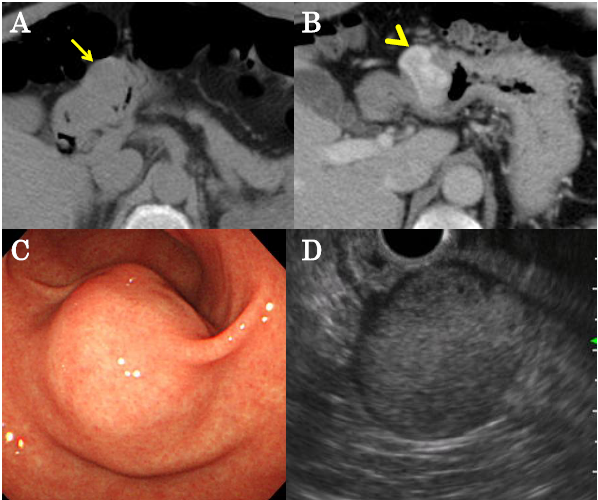 Figure 2 Endoscopic ultrasound-guided fine-needle aspiration biopsy pathology. A: Proliferating oval-shaped cells in a small nest formation and a high nuclear cytoplasmic ratio were observed (hematoxylin and eosin stain, × 400 magnification). IHC staining was positive for B: muscle actin, and slightly positive for C: synaptophysin, but negative for D: chromogranin, E: c-kit, F: desmin (× 400).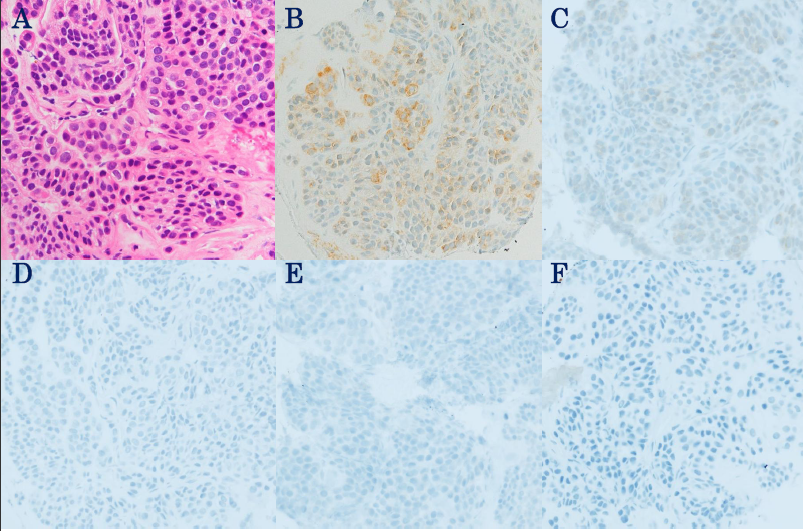 Figure 3 Gross description. The tumor was mainly homogeneous without necrosis or cystic change and measured 3.5 cm at the largest dimension.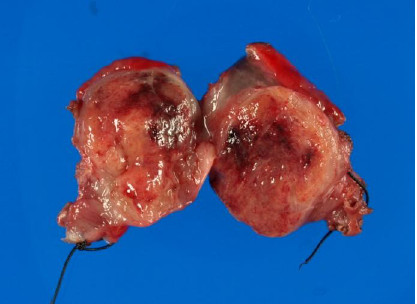 Figure 4 Histology and IHC analysis of resected specimen was consistent with the endoscopic ultrasound-guided fine-needle aspiration biopsy  pathology results. A: Hematoxylin and eosin stain (× 400); B: Muscle actin; C: Synaptophysin; D: Chromogranin; E: c-kit; F: Desmin (× 400).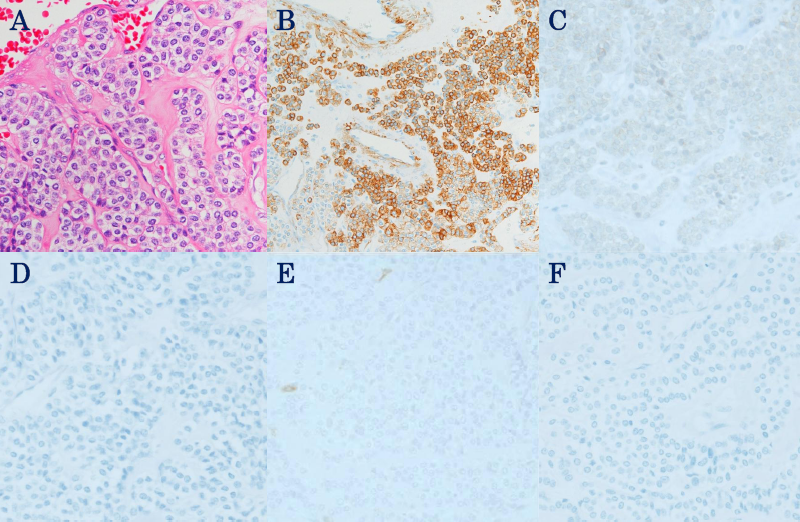 Table 1 Cases of gastric glomus tumor with preoperative fine-needle aspiration biopsyND: No description; GIMT: Gastrointestinal mesenchymal tumor; HE: Hematoxylin-eosin; IHC: Immunohistochemical; LC: Lesser curvature.	Vinette et al[19] Gu et al[16]Debol et al[15]Jones et al[20]Minoda et al[21]Mohanty et al[22]Matevossian et al[23]Akahoshi et al[18]Our case Age and sex 72 ,Female 32 ,Female 62 ,Female 47 ,Female 50 ,Female 51, Male 44N.D. 52, Male Tumor location Antrum Body (LC) Antrum NDAngle Antrum Antrum Body Antrum Size (cm) 22.3 × 1.6 2.8 × 2.5 × 1.7 2.5 × 1.5 1.52.4 × 2.0 51.23Enhanced CT  NDNDNDNDNDNDNDN.D. Enhanced in peripheral lesion, not homogeneously. EUS NDIrregular shaped heterogeneous tumor arising from muscularis propria Hypoechoic mass arise from the muscularis propria Heterogeneous rounded lesion arising  from  muscularis propria Homogeneous, hypoechoic tumor with continuity to the muscle layer Hypoechoic submucosal lesion Poorly reflective, non-homogeneous submucosal, solid tumor.  N.D. Hypoechoic mass primarily connected  to muscular layerDiagnosis by images NDGIST NDGIST GIMT  including GIST NDGIST N.D. GIMT  including GIST FNA-procedure Percutaneous FNA EUS-FNA EUS-FNA EUS-FNA EUS-FNA (25-gauge needle)EUS-FNA EUS-FNA (19-gauge needle) EUS-FNA (22 or 25-gauge) EUS-FNA (22-gauge needle)FNA cytology (HE)Well-demarcated nests of small, round to polygonal cells.  Small, uniform, round, epithelioid cells with round nuclei and scanty, amphophilic cytoplasm Well differentiated small blue cell neoplasm like carcinoid tumor. Epitheloid tumor cells. Proliferation of oval shaped cells with eosinophilic cytoplasm arrange in nests.Uniform round cells with ill-defined cytoplasmic borders and scanty amphophillic cytoplasm. Hemorrhagic biopsy sample without representative cells. N.D. proliferation of oval-shaped cell with small nest formation . FNA cytology (IHC staining) Not performed. c-kit, CD34, desmin, chromogranin, synaptophisin,desmin  (-),               SMA, vimentin (+) CD34, synaptophisin,chromogranin, s-100,Desmin, CD117(-),               SMA, vimentin (+) CD34, 56, c-kit, chromogranin (-) synaptophisin (±), SMA (+)  CD34, 56, c-kit, desmin, S-100, chromogranin, synaptophisin (-),     SMA, vimentin (+) CD34, 117, c-kit, desmin, chromogranin, Synaptophisin , Pancytokeratin (-), SMA, vimentin (+) Not performed N.D. CD34, 56, c-kit, desmin,S-100, chromogranin(-), synaptophisin (±),   SMA (+) Preoperative diagnosisNeuroendocrine tumor Glomus tumor Glomus tumor Glomus tumor Glomus tumor Glomus tumor GIST Glomus tumor Glomus tumor Pathology in Resected specimen (HE)Highly vascular, tumor nests were separated by fascicles of smooth muscle. Uniform, small and round tumor cells. Non encapsulated, with convoluted boundaries, confined to muscularis propria. Round and uniform tumor cellsCircumscribed, highly vascular, and contained nests of monomorphic, polygonal cells. Confirmed the preoperative diagnosis of a glomus tumor. Same as FNA pathology. The pathological diagnosis was confirmed on resection NDN.D. Oval shaped cells with high N/C ratio proliferated on proper muscle layer performing solid small nests. IHC staining  in Resected specimenDesmin, chromogranin(-),        SMA, Vimentin (+)Similar to those performed FNA CD34,  CD117, chromogranin (-), SMA, Vimentin(+) NDSame as FNA staining. The pathological diagnosis was confirmed on resection CD117 (-), Vimentin/actin (+) N.D. Same as FNA staining 